                        D.N.I. ___________________ Nº LICENCIA     FVK EKF______________RFEK____________                                                                Nº CINTURÓN NEGRO (INFANTIL)__________  (DAN)___________                                                                                                                        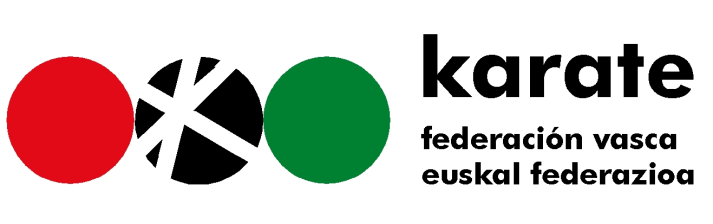                                                                                                              KARATE       KUNG-FU         KENPO                                                                                                                     TAI-JITSU       TAI-CHI-CHUAN                    	                                                                                         (MARCAR CON UNA   X   DONDE PROCEDA)SOLICITUD DE EXAMEN C.N. _______ DANAPELLIDOS ___________________________________________________ NOMBRE______________________________FECHA NACIMIENTO ______ DE _____________________ DE _________ DOMICILIADO EN ____________________ PROVINCIA ____________________ CALLE _______________________________Nº_____ PISO ______C.P.__________SEXO ____________ TELÉFONO _________________ PESO _________FECHA ANTERIOR GRADO _______________ESTILO DE KARATE QUE PRACTICA ____________________________________ ES REPETIDOR? _______  CORREOELECTRÓNICO________________________________________________________________________________________  RELACIÓN DE FECHAS Y CIUDADES DONDE SE PRESENTÓ ______________________________________________..KATAS QUE PRESENTA: (VOLUNTARIO) ____________________________________________                                                                                                                                                                    (OTROS) ____________________________________________________________________________________ ____________________________________________________________________________________________       EXAMEN EN ____________________________ FECHA___________DE ________________________ DE ____________                                                                                                                                                                                                                                                                  FIRMA DEL ASPIRANTENº LICENCIA NACIONAL DEL CLUB__________ESTILO DE KARATE (ASPIRANTE) __________________ CLUB __________________________________                                  AVALADO POR                     D. _______________________________________________                           (Sólo para C.N. 1º 2º Y 3ª DAN)                                                                                             EN CALIDAD DE __________________________________                                                                                       (indicar el grado y titulación de enseñanza o si es Director Autonómico de Grados)Fdo.: ____________________________________EXAMEN FASE TÉCNICA                                                                                 CALIFICACIÓN TÉCNICA        OBSERVACIONES:KIHON _________________________________________________                                    _________________________________________________                - KATA       _________________________________________________                                    _________________________________________________KIHON KUMITEYAKU-SOKU-KUMITE ____________________________________                                                                ____________________________________FASE DE KUMITE         OBSERVACIONES:         -VELOCIDAD  _______________________________         - REACCIÓN    _______________________________         - DISTANCIA   _______________________________         - ANTICIPACIÓN _____________________________         - CONTROL __________________________________         - ATAQUE ___________________________________         - DEFENSA __________________________________       JUEZ       D. __________________________________________________                                                                                                              FIRMAD. ________________________________________________Secretario del club __________________________________Certifica que el aspirante inscrito a este examen cumple los requisitos establecidos en el Reglamento del T.A.G. referidos a edad, plazos y licencias.FIRMA Y SELLO DEL CLUBA RELLENAR POR EL CLUB